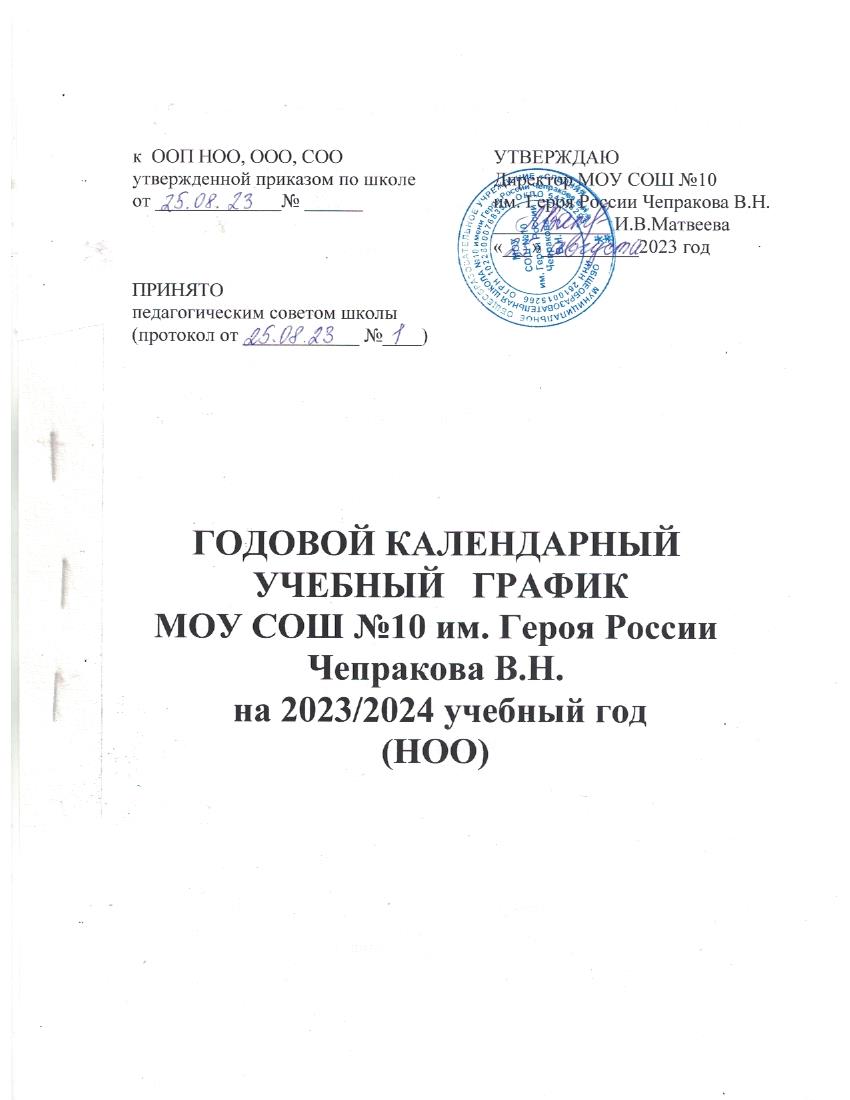 Календарный учебный график для ООП начального общего образования на 2023/24 учебный год (1 класс пятидневная учебная неделя, 2-4 классы шестидневная учебная неделя)Начальное общее образованиеПояснительная запискаКалендарный учебный график составлен для основной общеобразовательной программы начального общего образования в соответствии:с частью 1 статьи 34 Федерального закона от 29.12.2012 № 273-ФЗ «Об образовании в Российской Федерации»;СП 2.4.3648-20 «Санитарно-эпидемиологические требования к организациям воспитания и обучения, отдыха и оздоровления детей и молодежи»;СанПиН 1.2.3685-21 «Гигиенические нормативы и требования к обеспечению безопасности и (или) безвредности для человека факторов среды обитания»;ФГОС НОО, утвержденным приказом Минпросвещения от 31.05.2021 № 286;ФОП НОО, утвержденной приказом Минпросвещения от 18.05.2023 № 372.1. Даты начала и окончания учебного года1.1. Дата начала учебного года: 1 сентября 2023 года.1.2. Дата окончания учебного года: 24 мая 2024 года (для 1 класса)1.3. Дата окончания учебного года: 25 мая 2024 года (для 2-4 классов)2. Периоды образовательной деятельности2.1. Продолжительность учебного года:1-е классы – 33 недели (163 учебных дня);2–4-е классы – 34 недели (168 учебных дней).2.2. Продолжительность учебных периодов по четвертям в учебных неделях и учебных днях1-е классы2–4-е классы3. Продолжительность каникул, праздничных и выходных дней1-е классы2–4-е классы4. Сроки проведения промежуточной аттестации Промежуточная аттестация проводится без прекращения образовательной деятельности по предметам учебного плана в сроки (в конце каждой четверти):с 10.10.2023 по 27.10.2023;с 10.12.2023 по 29.12.2023;с 05.03.2024 по 22.03.2024;с 01.05.2024 по 25.05.2024.5. Дополнительные сведения5.1. Режим работы образовательной организации5.2. Распределение образовательной недельной нагрузки5.3. Расписание звонков и перемен1-е классы2–4-е классыУчебный периодДатаДатаПродолжительностьПродолжительностьУчебный периодНачалоОкончаниеКоличество учебных недельКоличество учебных днейI четверть01.09.202327.10.2023841II четверть07.11.202329.12.2023839III четверть09.01.202422.03.20241047IV четверть01.04.202424.05.2024736Итого в учебном годуИтого в учебном годуИтого в учебном году33163Учебный периодДатаДатаПродолжительностьПродолжительностьУчебный периодНачалоОкончаниеКоличество учебных недельКоличество учебных днейI четверть01.09.202327.10.2023841II четверть07.11.202329.12.2023839III четверть09.01.202422.03.20241152IV четверть01.04.202425.05.2024736Итого в учебном годуИтого в учебном годуИтого в учебном году34168Каникулярный периодДатаДатаПродолжительность каникул,  праздничных и выходных дней в календарных дняхКаникулярный периодНачалоОкончаниеПродолжительность каникул,  праздничных и выходных дней в календарных дняхОсенние каникулы28.10.202305.11.20239Зимние каникулы30.12.202307.01.20249Дополнительные каникулы10.02.202418.02.20249Весенние каникулы23.03.202431.03.20249Летние каникулы25.05.202431.08.202499Выходные дниВыходные дниВыходные дни67Из них праздничные дниИз них праздничные дниИз них праздничные дни4ИтогоИтогоИтого206Каникулярный периодДатаДатаПродолжительность каникул,  праздничных и выходных дней в календарных дняхКаникулярный периодНачалоОкончаниеПродолжительность каникул,  праздничных и выходных дней в календарных дняхОсенние каникулы28.10.202305.11.20239Зимние каникулы29.12.202307.01.20249Весенние каникулы23.03.202431.03.20249Летние каникулы25.05.202431.08.202499Выходные дниВыходные дниВыходные дни71Из них праздничные дниИз них праздничные дниИз них праздничные дни4ИтогоИтогоИтого201КлассУчебный предметФорма промежуточной 
аттестации2–3-еРусский языкДиагностическая работа2–3-еЛитературное чтениеТестирование2–3-еРодной языкДиагностическая работа2–3-еЛитературное чтение на родном языкеСобеседование2–3-еИностранный языкТестирование2–3-еМатематикаДиагностическая работа2–3-еОкружающий мирДиагностическая работа2–3-еМузыкаСобеседование2–3-еИзобразительное искусствоСобеседование2–3-еТехнологияСобеседование2–3-еФизическая культураТестирование4-йРусский языкДиагностическая работа4-йЛитературное чтениеТестирование4-йИностранный языкТестирование4-йМатематикаДиагностическая работа4-йОкружающий мирДиагностическая работа4-йОсновы религиозных культур и светской этики (4-й класс)Собеседование4-йМузыкаСобеседование4-йИзобразительное искусствоСобеседование4-йТехнологияСобеседование4-йФизическая культураТестированиеПериод учебной деятельности1-е классы2–4-е классыУчебная неделя (дней)56Урок (минут)35 – 4040Перерыв (минут)10 – 4010 – 20Периодичность промежуточной аттестации–4 раз в годОбразовательная деятельностьНедельная нагрузка (6-дневная учебная неделя) 
в академических часах (для 1 класса 5-дневная учебная неделя)Недельная нагрузка (6-дневная учебная неделя) 
в академических часах (для 1 класса 5-дневная учебная неделя)Недельная нагрузка (6-дневная учебная неделя) 
в академических часах (для 1 класса 5-дневная учебная неделя)Недельная нагрузка (6-дневная учебная неделя) 
в академических часах (для 1 класса 5-дневная учебная неделя)Образовательная деятельность1-е классы2-е классы3-и классы4-е классыУрочная21232324Внеурочная3333Образовательная деятельностьСентябрь–октябрьНоябрь–декабрьЯнварь–май1-й урок8:30–9:058:30–9:058:30–9:101-я перемена9:05–9:159:05–9:159:10–9:202-й урок9:15–9:509:15–9:509:20–10:00Динамическая пауза9:50–10:309:50–10:3010:00–10:403-й урок10:30–11:0510:30–11:0510:40–11:203-я перемена–11:05–11:1511:20–11:304-й урок–11:15–11:5011:30–12:104-я перемена–11:50–12:0012:10–12:205-й урок–––Перерыв между уроками и занятиями внеурочной деятельности55 минут30 минут40 минутВнеурочная деятельностьС 12:00С 12:30С 13:00УрокПродолжительность урокаПродолжительность перемены1-й8:30–9:1010 минут2-й9:20–10:0030 минут3-й10:30–11:1020 минут4-й11:30–12:1010 минут5-й12:20–13:0010 минутПерерыв между уроками и занятиями внеурочной деятельности – 45 минутПерерыв между уроками и занятиями внеурочной деятельности – 45 минутПерерыв между уроками и занятиями внеурочной деятельности – 45 минутВнеурочная деятельностьС 13:50–